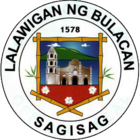 Republic of the PhilippinesProvincial Government of BulacanCity of MalolosBIDS AND AWARDS COMMITTEESuppliers Registration Information SheetTO BE FILLED-UP BY BAC SECRETARIAT	Note: Please attach the PhilGEPS Certificate of RegistrationRegistered Company Name:Registered Company Name:Registered Company Name:Registered Company Name:Registered Business Address:Registered Business Address:Registered Business Address:Registered Business Address:Contact Person/Representative:Contact Person/Representative:Contact Person/Representative:Contact Person/Representative:E-mail Address:Website (if any):Website (if any):TIN:Business Tel. No.:Business Fax. No.:Business Fax. No.:Nature of Business:PHILGEPS Registration Number:PHILGEPS Registration Number:PHILGEPS Expiration Date:PHILGEPS Expiration Date:SEC Registration Number:SEC Registration Number:SEC Registration Date:SEC Registration Date:DTI Registration Number:DTI Registration Number:DTI Registration Date:DTI Registration Date:Mayor’s Permit Number:Mayor’s Permit Number:Mayor’s Permit Registration Date:Mayor’s Permit Registration Date:Date of Filing:BILLING/O.R. NO.:BILLING/O.R. NO.:Accreditation Control Number:Remarks:Remarks:Remarks:Remarks:Received by:Received by:Date Received:Date Received:Evaluated by:Evaluated by:Evaluated by:Evaluated by: